LIGUE CONGOLAISE DE LUTTE CONTRE LA CORRUPTION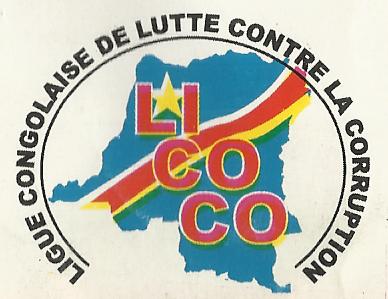 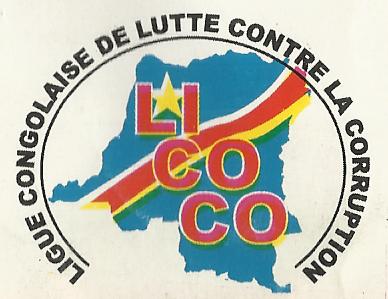          14, Av. Loango, Quartier 1, Commune de N’djili-Kinshasa/RDCRéférence : Boulevard Kimbuta, Arrêt Ex.Bar Grand LibuluTél + 243 81 60 49 837 Email.  licocordc@gmail.comwww.licoco.orgRapport d’activité de CAJAC Mobile Titre	: Discrimination au sein de l’enseignementLieu	: Commune de Selembao  Date	: Mercredi, 21 Février 2024IntroductionDans le cadre de son programme de mobilisation sociale contre la corruption et la discrimination envers les handicapés et les albinos. La Ligue Congolaise de Lutte Contre la Corruption, en sigle LICOCO  continue à faire ses sensibilisations pour  pousser la population à dire NON et dénoncer les actes de  corruption et de discrimination. Elle s’est déroulée dans la commune de Selembao avec les élèves et enseignants des écoles Conventionnées Salutistes.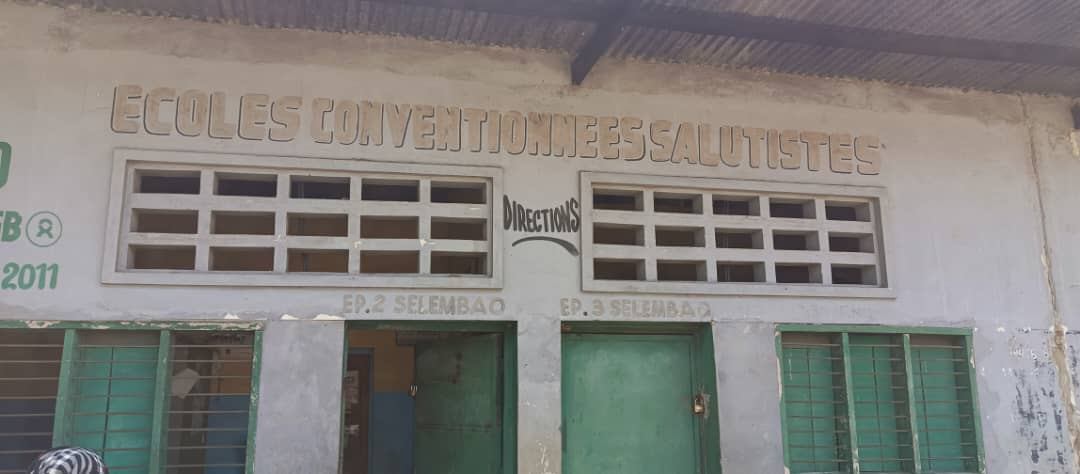 Déroulement de l’activitéAprès une brève discussion avec le Chef de la dinacop(direction nationale de contrôle de la paie des Enseignants) Selembao Constantine BANDENGO  et adjoint Monsieur Michel YOWE WEMBO,  nous nous sommes rendus aux écoles Conventionnées Salutistes ou le coordonnateur  du bureau CAJAC Maitre Vivien ELEMBE et Madame Mireille KIMA  ont expliqué aux élèves  de la 6eme, 5eme, 4eme, 3eme et 2eme primaire la  mission de la LICOCO et  quelques notions sur la corruption et la discrimination et l’importance de dire NON  aux antivaleurs.Pour attirer l’attention des élèves et des enseignants  un roll-Up a été mis en place  et des dépliants  portant les informations (numéros, adresses, etc.) sur la LICOCO ont été distribués.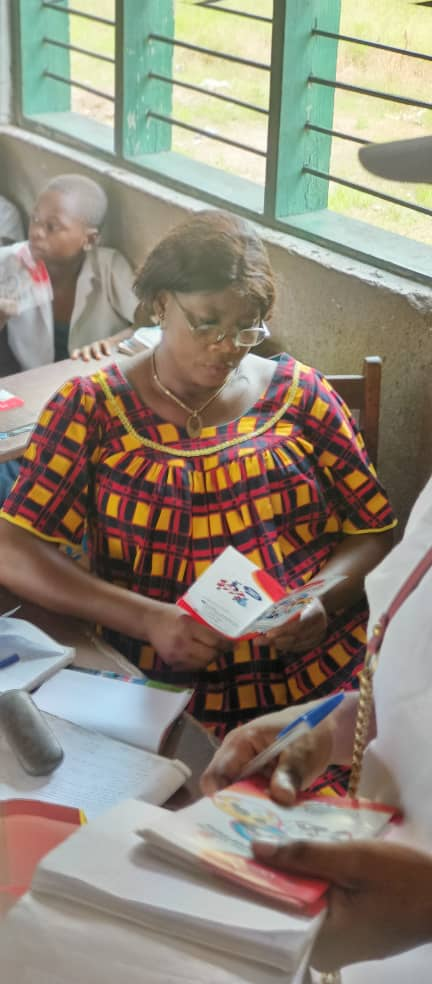 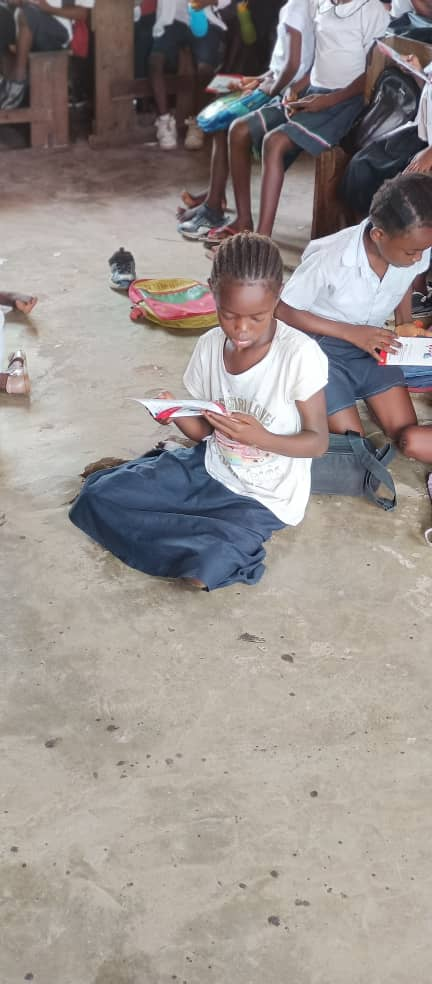 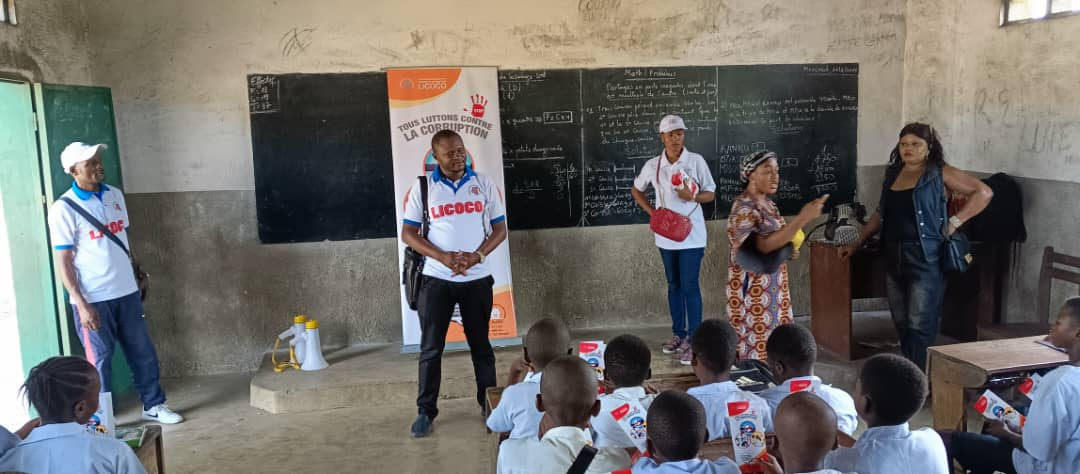 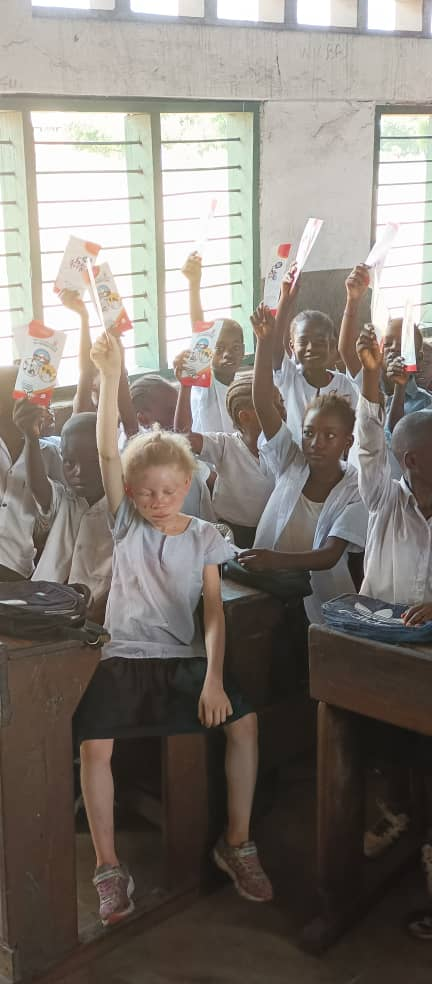 Statistique et RésultatPour  cette  sensibilisation nous avons distribué 397 dépliants aux enseignants  et élèves  dont 195 élèves-filles et  5 enseignantes et 197 hommes dont 181 élèves et 10 enseignants. Par  la même occasion nous  avons récolté une plainte.  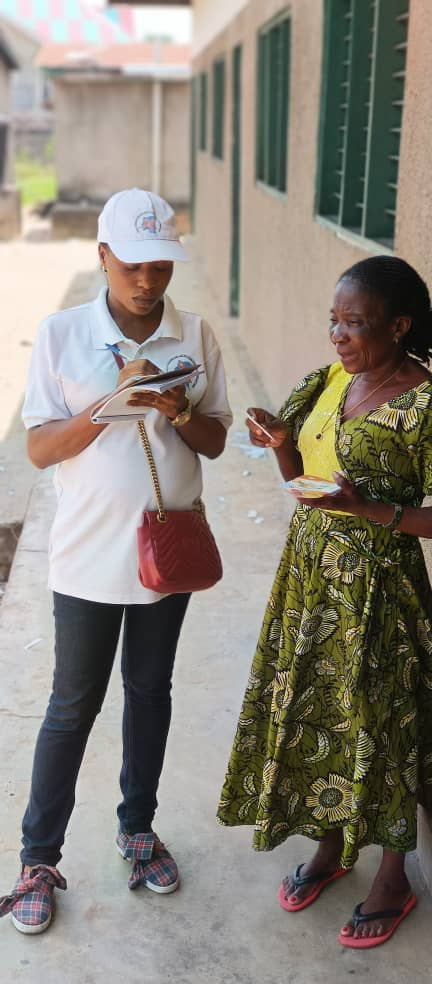 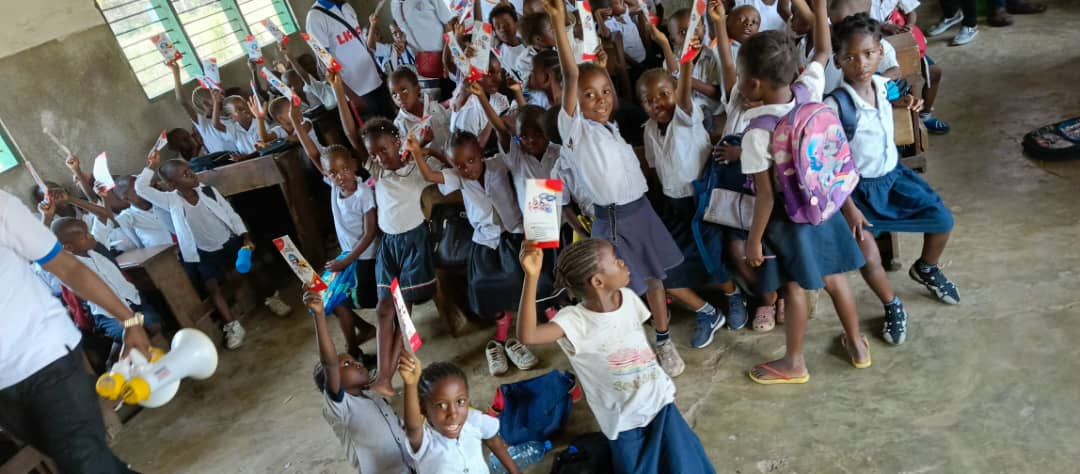 Equipe de la CampagneMadame Mireille KIMA Assistante-ProgrammeMadame Ange Chiza Chargée de communicationMonsieur Vivien ELEMBE Coordonnateur CAJACMadame Naomie NKURA Assistante-CAJACAnge ChizaChargée de communication SEXEELEVESENSEIGNANTSTOTALMASCULIN18110197FEMININ1955200